Publicado en CDMX el 28/11/2023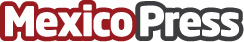 Inaugura "Sonrisas Forever" nuevas clínicas dentales en la Ciudad de México con tecnología de vanguardia"Sonrisas Forever", la nueva clínica dental en Ciudad de México, abrió sus puertas en Tezontle y prepara su próxima inauguración en Chilpancingo. La clínica ofrece servicios de odontología accesibles y de alta calidad, como blanqueamiento dental, implantes y cirugía maxilofacial, utilizando tecnología innovadora. Con la visión de ofrecer servicios de salud oral a toda la población, la clínica se distingue por su trato y atención al pacienteDatos de contacto:Joaquin CaminoDental Neetworks5528988936Nota de prensa publicada en: https://www.mexicopress.com.mx/inaugura-sonrisas-forever-nuevas-clinicas Categorías: Nacional Medicina Sociedad Odontología Servicios médicos http://www.mexicopress.com.mx